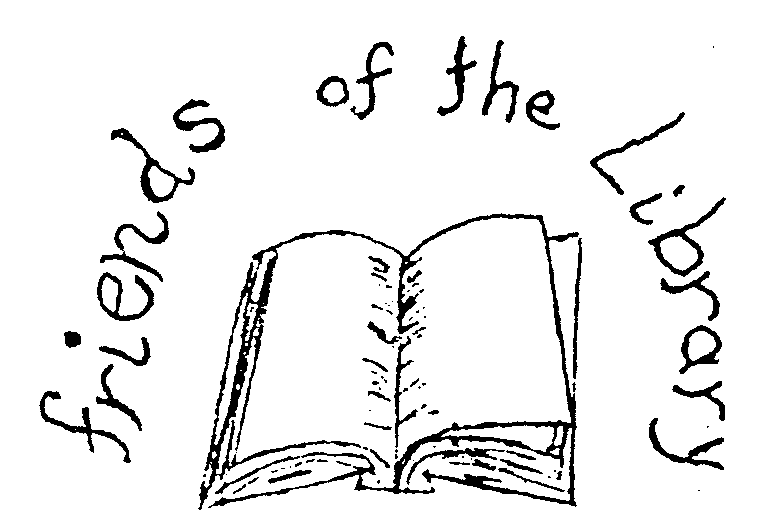 Friends of the Town of Ballston Community Library2 Lawmar Lane, Burnt Hills, NY 12027 518-399-8174   http://toblibrary.sals.eduPlease fill out the following and send along with a check to:Friends of the Town of Ballston Community Library2 Lawmar LaneBurnt Hills, NY 12027Please Print or TypeCompany Name _________________________________________________Email Address ___________________________________________________Company Address _________________________________________________________________________________________________________________Company Representative ________________________________________Contact Phone Number _________________________________________By signing below you are agreeing to sponsor the Friends of the Library Mini Golf Event and you will pay and deliver in full the amount outlined in the sponsorship letter by February 1, 2012.____________________________________________   _____________________Signature of Authorized Representative        Date